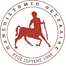 Πανεπιστήμιο ΘεσσαλίαςΠρόγραμμα Σπουδών Νοσηλευτικής (Λάρισας)Επιτροπή Πρακτικής ΆσκησηςΛάρισα, 28/02/2020ΠΡΑΚΤΙΚΟ ΕΝΤΑΞΗΣ & ΤΟΠΟΘΕΤΗΣΗΣ ΦΟΙΤΗΤΩΝ ΣΕ ΘΕΣΕΙΣ ΠΡΑΚΤΙΚΗΣ ΑΣΚΗΣΗΣΑΡ. 02Θέμα 1ο: «Ένταξη και τοποθέτηση φοιτητών σε θέσεις Πρακτικής Άσκησης περιόδου 01/04/2020 έως 30/09/2020»Η Τριμελής Επιτροπή Πρακτικής Άσκησης του Προγράμματος Σπουδών Νοσηλευτικής (Λάρισας), αφού έλεγξε τις υποβαλλόμενες αιτήσεις ένταξης των φοιτητών με τα συνημμένα δικαιολογητικά (βεβαίωση προϋποθέσεων έναρξης Π.Α. και βεβαίωση αποδοχής φορέα), εγκρίνει την ένταξη και τοποθέτηση των φοιτητών σε θέσεις Πρακτικής Άσκησης για την περίοδο από 01/04/2020 έως 30/09/2020 όπως φαίνεται στον παρακάτω πίνακα.Η Επιτροπή Πρακτικής ΆσκησηςΑ.Α.Α.Μ.ΟνοματεπώνυμοΦορέας απασχόλησης12116209Γ.Ν. ΛΕΜΕΣΟΥ – ΚΥΠΡΟΣ22116153Γ.Ν. ΛΕΜΕΣΟΥ – ΚΥΠΡΟΣ32116152Γ.Ν. ΛΑΡΝΑΚΑΣ – ΚΥΠΡΟΣ42116149Γ.Ν. ΛΑΡΝΑΚΑΣ – ΚΥΠΡΟΣ52116148Γ.Ν. ΠΑΦΟΥ – ΚΥΠΡΟΣ62116197Γ.Ν. ΑΜΜΟΧΩΣΤΟΥ – ΚΥΠΡΟΣ72116151Γ.Ν. ΛΕΥΚΩΣΙΑΣ – ΚΥΠΡΟΣ – ERASMUS82116083THORAXKLINIK HEIDELBERG – ΓΕΡΜΑΝΙΑ – ERASMUS92116024ΚΛΙΝΙΚΗ ΙΑΣΩ ΘΕΣΣΑΛΙΑΣ ΑΕ102116205ΚΛΙΝΙΚΗ ΘΕΡΑΠΕΥΤΗΡΙΟ ΑΣΚΛΗΠΙΕΙΟ ΛΑΡΙΣΑΣ ΕΠΕ112116115ΚΛΙΝΙΚΗ ΕΥΤΥΧΙΟΣ ΠΑΤΣΙΔΗΣ ΑΕ122116032ΚΛΙΝΙΚΗ ΕΥΤΥΧΙΟΣ ΠΑΤΣΙΔΗΣ ΑΕ132116021ΚΛΙΝΙΚΗ ΕΥΤΥΧΙΟΣ ΠΑΤΣΙΔΗΣ ΑΕ142114181ΚΛΙΝΙΚΗ ΕΥΤΥΧΙΟΣ ΠΑΤΣΙΔΗΣ ΑΕ152116169ΚΛΙΝΙΚΗ ΕΥΤΥΧΙΟΣ ΠΑΤΣΙΔΗΣ ΑΕ162116143ΚΛΙΝΙΚΗ ΙΠΠΟΚΡΑΤΕΙΟ ΘΕΡΑΠΕΥΤΗΡΙΟ ΑΕ172116117ΚΛΙΝΙΚΗ ΙΠΠΟΚΡΑΤΕΙΟ ΘΕΡΑΠΕΥΤΗΡΙΟ ΑΕ182116118ΚΛΙΝΙΚΗ ΙΠΠΟΚΡΑΤΕΙΟ ΘΕΡΑΠΕΥΤΗΡΙΟ ΑΕ192116056ΚΛΙΝΙΚΗ ΙΠΠΟΚΡΑΤΕΙΟ ΘΕΡΑΠΕΥΤΗΡΙΟ ΑΕ202116196Γ.Ν. ΛΑΡΙΣΑΣ «ΚΟΥΤΛΙΜΠΑΝΕΙΟ & ΤΡΙΑΝΤΑΦΥΛΛΕΙΟ» - ΕΣΠΑ212116199Γ.Ν. ΛΑΡΙΣΑΣ «ΚΟΥΤΛΙΜΠΑΝΕΙΟ & ΤΡΙΑΝΤΑΦΥΛΛΕΙΟ» - ΕΣΠΑ222115066Γ.Ν. ΛΑΡΙΣΑΣ «ΚΟΥΤΛΙΜΠΑΝΕΙΟ & ΤΡΙΑΝΤΑΦΥΛΛΕΙΟ» - ΕΣΠΑ232116096Γ.Ν. ΛΑΡΙΣΑΣ «ΚΟΥΤΛΙΜΠΑΝΕΙΟ & ΤΡΙΑΝΤΑΦΥΛΛΕΙΟ» - ΕΣΠΑ242116030Γ.Ν. ΛΑΡΙΣΑΣ «ΚΟΥΤΛΙΜΠΑΝΕΙΟ & ΤΡΙΑΝΤΑΦΥΛΛΕΙΟ» - ΕΣΠΑ252116066Γ.Ν. ΛΑΡΙΣΑΣ «ΚΟΥΤΛΙΜΠΑΝΕΙΟ & ΤΡΙΑΝΤΑΦΥΛΛΕΙΟ» - ΕΣΠΑ262116060Γ.Ν. ΛΑΡΙΣΑΣ «ΚΟΥΤΛΙΜΠΑΝΕΙΟ & ΤΡΙΑΝΤΑΦΥΛΛΕΙΟ» - ΕΣΠΑ272116013Γ.Ν. ΛΑΡΙΣΑΣ «ΚΟΥΤΛΙΜΠΑΝΕΙΟ & ΤΡΙΑΝΤΑΦΥΛΛΕΙΟ» - ΕΣΠΑ282116087Γ.Ν. ΛΑΡΙΣΑΣ «ΚΟΥΤΛΙΜΠΑΝΕΙΟ & ΤΡΙΑΝΤΑΦΥΛΛΕΙΟ» - ΕΣΠΑ292116070Γ.Ν. ΛΑΡΙΣΑΣ «ΚΟΥΤΛΙΜΠΑΝΕΙΟ & ΤΡΙΑΝΤΑΦΥΛΛΕΙΟ» - ΕΣΠΑ302116185Γ.Ν. ΛΑΡΙΣΑΣ «ΚΟΥΤΛΙΜΠΑΝΕΙΟ & ΤΡΙΑΝΤΑΦΥΛΛΕΙΟ» - ΕΣΠΑ312116045Γ.Ν. ΛΑΡΙΣΑΣ «ΚΟΥΤΛΙΜΠΑΝΕΙΟ & ΤΡΙΑΝΤΑΦΥΛΛΕΙΟ» - ΕΣΠΑ322115157Γ.Ν. ΛΑΡΙΣΑΣ «ΚΟΥΤΛΙΜΠΑΝΕΙΟ & ΤΡΙΑΝΤΑΦΥΛΛΕΙΟ»332115055Γ.Ν. ΛΑΡΙΣΑΣ «ΚΟΥΤΛΙΜΠΑΝΕΙΟ & ΤΡΙΑΝΤΑΦΥΛΛΕΙΟ»342112172Γ.Ν. ΛΑΡΙΣΑΣ «ΚΟΥΤΛΙΜΠΑΝΕΙΟ & ΤΡΙΑΝΤΑΦΥΛΛΕΙΟ»35ΝΣ7697Γ.Ν. ΛΑΡΙΣΑΣ «ΚΟΥΤΛΙΜΠΑΝΕΙΟ & ΤΡΙΑΝΤΑΦΥΛΛΕΙΟ»362116187Γ.Ν. ΒΟΛΟΥ «ΑΧΙΛΛΟΠΟΥΛΕΙΟ»372116192Γ.Ν. ΒΟΛΟΥ «ΑΧΙΛΛΟΠΟΥΛΕΙΟ»382116173Γ.Ν. ΒΟΛΟΥ «ΑΧΙΛΛΟΠΟΥΛΕΙΟ»392116004Γ.Ν. ΚΑΡΔΙΤΣΑΣ402116107Γ.Ν. ΚΑΡΔΙΤΣΑΣ412116125Γ.Ν. ΚΑΡΔΙΤΣΑΣ422116147Γ.Ν. ΤΡΙΚΑΛΩΝ432116075 Γ.Ν. ΤΡΙΚΑΛΩΝ442116023Γ.Ν. ΤΡΙΚΑΛΩΝ45ΝΣ4717Γ.Ν. ΤΡΙΚΑΛΩΝ462116100Γ.Ν. ΚΑΤΕΡΙΝΗΣ472115132Γ.Ν. ΚΑΤΕΡΙΝΗΣ482116156Γ.Ν. ΚΑΤΕΡΙΝΗΣ492116067Γ.Ν. ΘΕΣΣΑΛΟΝΙΚΗΣ «ΠΑΠΑΓΕΩΡΓΙΟΥ»502116119Γ.Ν. ΘΕΣΣΑΛΟΝΙΚΗΣ «ΠΑΠΑΓΕΩΡΓΙΟΥ»512116035Γ.Ν. ΘΕΣΣΑΛΟΝΙΚΗΣ «ΠΑΠΑΓΕΩΡΓΙΟΥ»522115167Γ.Ν. ΘΕΣΣΑΛΟΝΙΚΗΣ «Γ. ΓΕΝΝΗΜΑΤΑΣ – Ο ΑΓΙΟΣ ΔΗΜΗΤΡΙΟΣ»532116064Γ.Ν. ΘΕΣΣΑΛΟΝΙΚΗΣ «Γ. ΓΕΝΝΗΜΑΤΑΣ – Ο ΑΓΙΟΣ ΔΗΜΗΤΡΙΟΣ»542116088Α.Ν. ΘΕΣΣΑΛΟΝΙΚΗΣ «ΘΕΑΓΕΝΕΙΟ»55ΝΣ3688Γ.Ν. ΘΕΣΣΑΛΟΝΙΚΗΣ «ΑΓΙΟΣ ΠΑΥΛΟΣ»562116034Γ.Ν. ΘΕΣΣΑΛΟΝΙΚΗΣ «Γ. ΠΑΠΑΝΙΚΟΛΑΟΥ»572116062Γ.Ν. ΘΕΣΣΑΛΟΝΙΚΗΣ «Γ. ΠΑΠΑΝΙΚΟΛΑΟΥ»582116098Γ.Ν. ΘΕΣΣΑΛΟΝΙΚΗΣ «Γ. ΠΑΠΑΝΙΚΟΛΑΟΥ»592116126ΚΛΙΝΙΚΗ ΛΥΣΙΜΑΧΟΣ ΓΡ. ΣΑΡΑΦΙΑΝΟΣ ΑΕ 602116099ΚΛΙΝΙΚΗ ΛΥΣΙΜΑΧΟΣ ΓΡ. ΣΑΡΑΦΙΑΝΟΣ ΑΕ612116200ΚΛΙΝΙΚΗ «ΑΓΙΟΣ ΛΟΥΚΑΣ» ΝΟΣΗΛΕΥΤΙΚΗ ΑΕ622116069ΚΛΙΝΙΚΗ «ΑΓΙΟΣ ΛΟΥΚΑΣ» ΝΟΣΗΛΕΥΤΙΚΗ ΑΕ632116029ΚΛΙΝΙΚΗ «ΑΓΙΟΣ ΛΟΥΚΑΣ» ΝΟΣΗΛΕΥΤΙΚΗ ΑΕ642116046Γ.Ν. ΑΘΗΝΩΝ Ο ΕΥΑΓΓΕΛΙΣΜΟΣ - ΟΦΘΑΛΜΙΑΤΡΕΙΟ ΑΘΗΝΩΝ - ΠΟΛΥΚΛΙΝΙΚΗ652115088Γ.Ν. ΑΘΗΝΩΝ Ο ΕΥΑΓΓΕΛΙΣΜΟΣ - ΟΦΘΑΛΜΙΑΤΡΕΙΟ ΑΘΗΝΩΝ - ΠΟΛΥΚΛΙΝΙΚΗ662116044Γ.Ν. ΑΘΗΝΩΝ «Η ΕΛΠΙΣ»672116094Γ.Ν. ΑΘΗΝΩΝ ΣΙΣΜΑΝΟΓΛΕΙΟ - ΑΜΑΛΙΑ ΦΛΕΜΙΝΓΚ682116081ΚΛΙΝΙΚΗ Ε.Δ. ΔΡΑΓΙΝΗ ΑΕ «MEDITERRANEO HOSPITAL»692116079Γ.Ν. ΚΟΖΑΝΗΣ «ΜΑΜΑΤΣΕΙΟ»702116006Γ.Ν. ΠΕΛΛΑΣ ΟΡΓΑΝΙΚΗ ΜΟΝΑΔΑ ΕΔΕΣΣΑΣ712116090Γ.Ν. ΦΛΩΡΙΝΑΣ «ΕΛΕΝΗ Θ. ΔΗΜΗΤΡΙΟΥ»722116042Π.Γ.Ν. ΑΛΕΞΑΝΔΡΟΥΠΟΛΗΣ732115180Γ.Ν. ΣΕΡΡΩΝ742116111Γ.Ν. ΧΙΟΥ «ΣΚΥΛΙΤΣΕΙΟ»Ο ΠρόεδροςΤα ΜέληΤσάρας Κων/νοςΠαπαθανασίου ΙωάνναΚοτρώτσιου Στυλιανή